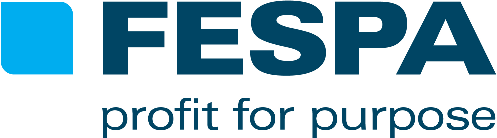 COMUNICATO STAMPA20 maggio 2015YAŞAR GŰVENEN SI INSEDIA COME SEDICESIMO PRESIDENTE DI FESPAIl nuovo presidente rafforza l'impegno di FESPA volto a stimolare una crescita sostenibile per la stampaYaşar Gűvenen è stato proclamato sedicesimo presidente di FESPA nel corso di una cerimonia svoltasi durante la cena di gala per le premiazioni FESPA al Flora Köln durante l'edizione 2015 della manifestazione fieristica (Colonia, 18-22 maggio 2015). Ha accettato il collare ufficiale dal presidente uscente, nonché membro del consiglio di amministrazione di FESPA, Lascelle Barrow, che ha ricoperto l'incarico di presidente dal giugno 2013.In qualità di presidente, Yaşar Gűvenen presiede ora il comitato direttivo di FESPA e l'assemblea generale delle 37 associazioni che fanno parte dell'organizzazione e opererà in collaborazione con Neil Felton, CEO di FESPA, per promuovere la strategia della federazione. Egli supporterà inoltre il segretario generale di FESPA, Sean Holt, supervisionando le attività di FESPA in qualità di federazione di associazioni nazionali, concentrandosi sul reinvestimento di fondi a vantaggio della comunità internazionale di stampatori di FESPA attraverso il programma Profit for Purpose.Yaşar Gűvenen è entrato a far parte del comitato direttivo di FESPA nel 2008, dopo la nomina da parte di ARED, l'associazione turca aderente a FESPA, della quale è stato presidente dal 2006 al 2008. In qualità di membro del comitato direttivo, ha ricevuto input specifici per il lancio e lo sviluppo di tutte le manifestazioni fieristiche al di fuori dell'Europa occidentale, come FESPA Eurasia a Istanbul, nonché dell'European Sign Expo.Yaşar è membro del comitato direttivo dell'ESF (European Sign Federation) dal 2010 e ha anche ricoperto l'incarico di vice-presidente dell'EGIAD (Aegean Young Businessmen Association). La sua carriera professionale ha inizio nel 1981, in qualità di primo membro del personale addetto alla R&S di una piccola azienda tedesca operante nel campo dei prodotti pubblicitari industriali.  Nel 1987 Yaşar ha fondato la sua prima azienda, un piccolo studio di POP che si è poi trasformato in un gruppo di aziende attivo a livello internazionale con diversi marchi come ALGROUP International, ALVISUAL e AION, dedicato alla progettazione e gestione della produzione di soluzioni per la comunicazione visiva per interni ed esterni. Egli è inoltre il fondatore di GÜVENEN Management, che fornisce linee guida a livello locale, nonché servizi di configurazione e implementazione per i potenziali investitori e per chi si affaccia per la prima volta sul mercato turco.Spiega Yaşar Gűvenen: “Sono molto orgoglioso di aver assunto il ruolo di presidente di FESPA. Da quando sono entrato nella grande famiglia di FESPA, ho avuto modo di sperimentare in prima persona i forti collegamenti internazionali che esistono fra le 37 associazioni aderenti alla federazione, e i rapporti personali che conferiscono autenticità a tali collegamenti. Sono questi i principali punti di forza di FESPA, i quali le conferiscono la sua particolare capacità di pensare a livello internazionale e di agire a livello locale. In qualità di presidente, il mio impegno è quello di alimentare e far crescere questa comunità, nonché di supportare le nostre associazioni nel loro straordinario operato, dimostrando rispetto nei confronti della loro conoscenza delle problematiche e dei contesti culturali locali. “Oggi FESPA copre sei delle più importanti regioni a livello internazionale, e questo ci permette di fornire il miglior servizio possibile ai nostri partner commerciali e ai nostri preziosi membri di 37 Paesi.  La nostra missione è quella di fare in modo che la portata internazionale di FESPA, e il nostro successo commerciale costante, stimolino una crescita e sviluppo sostenuti per la nostra comunità di stampa. A tale fine, Profit for Purpose, lo speciale programma di reinvestimento di FESPA, svolge un ruolo molto importante; per me, quindi, uno degli aspetti centrali per i prossimi due anni sarà quello di lavorare in collaborazione con i miei colleghi di FESPA per promuovere questo programma e offrire vantaggi ancora maggiori ai nostri stakeholder.”Yaşar è supportato dal vice-presidente di FESPA, Christian Duyckaerts, che rappresenta inoltre Febelgra, l'associazione belga aderente alla federazione.  Il comitato direttivo di FESPA è ora costituito da:Yaşar Gűvenen – Presidente (Turchia)Christian Duyckaerts - Vice-presidente (Belgio)Enrico Steijn - Tesoriere (Paesi Bassi)Christophe Aussenac (Francia)Lascelle Barrow (Regno Unito)Gyorgy Kovacs (Ungheria)Anders Nilsson (Svezia)Thomas Struckmeier (Germania)FINEInformazioni su FESPA:Fondata nel 1962, FESPA è una federazione di associazioni di categoria che si occupa anche dell’organizzazione di esposizioni e conferenze per i settori della stampa serigrafica e digitale. Il duplice scopo di FESPA è la promozione della stampa serigrafica e digitale e la condivisione con i suoi membri in tutto il mondo delle conoscenze su queste due tecniche di stampa, per aiutarli a far crescere le proprie attività e a informarsi sugli ultimi sviluppi dei propri settori in rapida crescita.FESPA Profit for Purpose 
I nostri azionisti sono il mercato. Negli ultimi sette anni FESPA ha investito milioni di Euro per supportare la community globale della stampa e stimolare la crescita del mercato. Per maggiori informazioni, visita il sito www.fespa.com FESPA CensusIl sondaggio FESPA sul settore della stampa è un progetto di ricerca globale pensato per conoscere meglio la comunità di professionisti che si occupano di stampa di grande formato, serigrafia e stampa digitale. È il progetto di raccolta dati più grande nel suo genere. Il sondaggio è pubblicato in diverse lingue e può essere completato online: www.fespa.com/census.I prossimi eventi FESPA comprendono: FESPA 2015, 18-22 Maggio 2015, Koelnmesse, Colonia, GermaniaEuropean Sign Expo 2015, 18-22 Maggio 2015, Koelnmesse, Colonia, GermaniaPrinteriors 2015, 18-22 Maggio 2015, Koelnmesse, Colonia, GermaniaFESPA Africa, 22-24 Luglio 2015, Gallagher Convention Centre, Johannesburg, Sud AfricaAfrican Print Conference, 22-23 Luglio 2015, Gallagher Convention Centre, Johannesburg, Sud AfricaFESPA Mexico 2015, 20-22 Agosto 2015, Centro Banamex, Città del Messico, Messico Brasil Signage Expo, 27-28 Agosto 2015, Expo Center Norte, São Paulo, BrazilFESPA China 2015, 21-23 Ottobre 2015, Shanghai New Int’l Expo Centre, Shanghai, ChinaFESPA Eurasia 2015, 26-29 Novembre 2015, CNR Expo, Istanbul, TurchiaFESPA Digital 2016, 08-11 Marzo 20156, RAI Amsterdam, Paesi BassiPubblicato per conto di FESPA da AD CommunicationsPer maggiori informazioni contattare:Ellie Bunce, Cerys Traylor			Sean HoltAD Communications  			FESPATel: + 44 (0) 1372 464470        		Tel: +44 (0) 1737 229720Email: ebunce@adcomms.co.uk 		Email: sean.holt@fespa.comEmail: ctraylor@adcomms.co.uk 		Website: www.fespa.com Website: www.adcomms.co.uk		